The Geography and Demographics of the Coronavirus in CincinnatiOctober 15, 2020IntroductionThe Cincinnati Health Department has been tracking the Coronavirus by neighborhood, age, gender, and race since March 23.  An interactive map and charts are updated each day (https://www.cincinnati-oh.gov/health/covid-19/.  I felt it was important to plot the data at discrete times and look for trends and anomalies.  I have also been monitoring the availability of testing sites in different sections of the city.  (If there is no testing, it affects the data.)Demography of Covid Deaths and Confirmed CasesRace and EthnicityTable 1 shows the distribution of deaths and confirmed cases at approximately monthly intervals from June 1 to October 14.  During that period, black deaths increased from 24 to 55 (129.2%).  White deaths increased from 20 to 38 (110%).  Hispanic deaths increased from 0 to 1.  Note that race and ethnicity are not always recorded.  As of October 14, the number of unknown deaths had increased to 8 (60.0%).The picture in Table 1 is similar for confirmed cases of Covid 19.  Since June 1, the number of black cases had increased from 368 to 2,554 (594.0%) and the number of white cases increased from 324 to 2,338 (621.6%).  The number of Hispanic cases had increased from 195 to 355 (82.1%).  Table 1 also shows the percent increase for each group since June 1.Source: Cincinnati Health Department, June 1, July 7, August 13, September 14,16, October 14The disparity narrowed slightly.  The racial disparity in the number of confirmed cases continued in both raw numbers (Table 1) and in percentages (Table 2) but shrank considerably in September and October reports.  Only 37.0% of confirmed cases were white compared to 40.4% which are black.  The percentage of race unknown cases dropped from 14.6% to 12.6% from June to October.  There is still a problem with recording the race and ethnicity of Covid cases.Source: Cincinnati Health Department June 1, July 7, August 13, September 14,16, October 14Blacks in Cincinnati are more likely to die from the virus than whites and the disparity is increasing slightly over time.  The percentage of confirmed cases resulting in deaths is comparable to the national experience.  The rate for Cincinnati is 1.75 percent.AgeTable 3 shows that the number of deaths as of October 14 is still highest in the older age ranges.  There are no recorded deaths for the under 30 population and only 2 in the under 40 population.  The numbers of cases and percentages of increase really jumped in the younger population groups, however.  The largest percent increase as of October 14 was in the 10-19 age group at 1,731% -- still only 769 cases though, out of 6,319.  The 20-29 group jumped by 1004%.  The number of confirmed cases continued to climb in the older age groups but the percent increases were not as dramatic.  The virus is not killing our young people but is surging among the 20-60 population.  The experts are concerned about possible long term effects of the virus on young people.Source: Cincinnati Health Department June 1, July 7, August 13, September 14-16, October 14SexAs of October 14, there have been 2,894 confirmed cases among males and 3,432 among females.  The deaths were 55 male and 56 female.Neighborhood DistributionTable 4 shows the neighborhoods with the highest numbers of cases.  These eight neighborhoods have large populations but they also have minority populations, significant poverty rates and high numbers of cases per capita.  Except for Avondale, CUF and Oakley, they are all on the west side of the city.  As of October 14, these eight neighborhoods had 47.7% of Cincinnati’s confirmed Covid-19 cases.  Table 4 also shows some of the other neighborhoods with largest increases in confirmed cases between June 1 and October 14.    Those twelve neighborhoods are mostly on the East Side and they all have more than 100 confirmed cases.Source: Cincinnati Health Department June 1, July 7, August 13, September 14, October 14ConclusionsThe data presented in this report need to be considered in the location of testing sites and in the allocation of outreach, contact tracing, and education resources.  The neighborhoods listed in Table 4 should be top priority.  Second priority should be the low socio-economic status areas (SES I) listed in the socioeconomic status map (Figure 2 from The Social Areas of Cincinnati, Fifth Edition (www.socialareasofcincinnati.org)).  This will include, for example, impoverished sections of the West End, Lower Price Hill, Sedamsville, the Mill Creek Valley and the near east side along Reading Road and Montgomery Road.  Some of these neighborhoods, though their numbers are small, show up in Table 5 with very high percent increases in confirmed cases:Sayler Park		5400%South Fairmount	1500%Villages at Roll Hill	967%Millvale			900%As testing becomes more widespread, we can perhaps expect the highest percent increases will continue to be in this category of neighborhoods.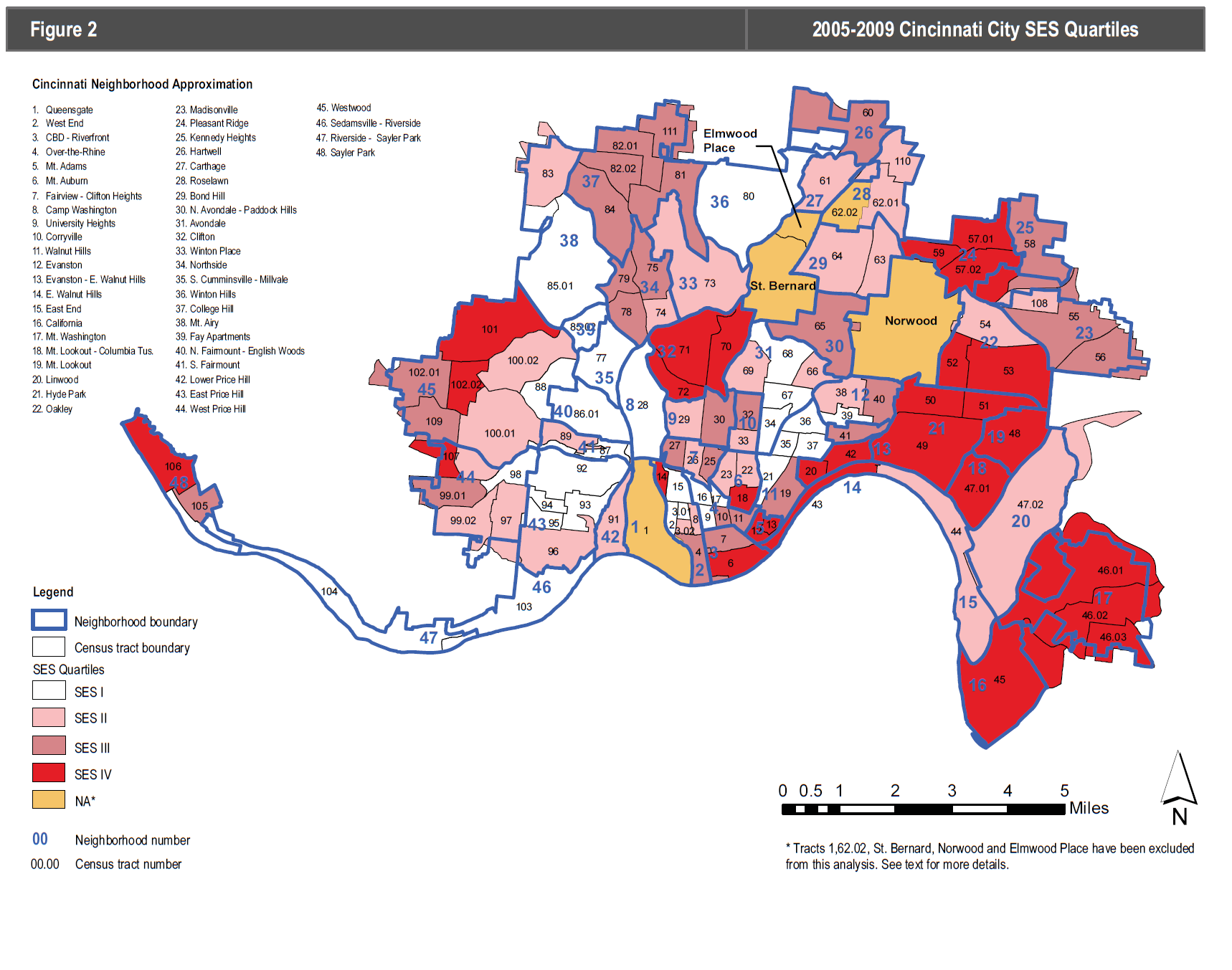 Source: Cincinnati Health Department June 1, July 7, August 13, September 14, October 14Table 5 shows the trends in the entire list of Cincinnati neighborhoods.  The author will provide periodic updates.Michael Maloney is Convener of the Urban Appalachian Community Coalition, a community organizer and social researcher.  His publications include the five editions of the Social Areas of Cincinnati: Analysis of Social Needs (vols. 4-5 with Christopher Auffrey).Table 1: Deaths and Confirmed Cases by Race and EthnicityTable 1: Deaths and Confirmed Cases by Race and EthnicityTable 1: Deaths and Confirmed Cases by Race and EthnicityTable 1: Deaths and Confirmed Cases by Race and EthnicityTable 1: Deaths and Confirmed Cases by Race and EthnicityTable 1: Deaths and Confirmed Cases by Race and EthnicityTable 1: Deaths and Confirmed Cases by Race and EthnicityTable 1: Deaths and Confirmed Cases by Race and EthnicityTable 1: Deaths and Confirmed Cases by Race and EthnicityTable 1: Deaths and Confirmed Cases by Race and EthnicityTable 1: Deaths and Confirmed Cases by Race and EthnicityTable 1: Deaths and Confirmed Cases by Race and EthnicityTable 1: Deaths and Confirmed Cases by Race and EthnicityDeathsDeathsDeathsDeathsDeathsDeathsCasesCasesCasesCasesCasesCasesRace1-Jun7-Jul13-Aug16-Sep14-Oct%Inc1-Jun7-Jul13-Aug14-Sep14-Oct%IncBlack2432415155129.2%3681,2102,0732,3542,554594.0%Hispanic00011N/A19524326635635582.1%White2024333842110.0%324509100816652,338621.6%Other3454566.7%77114212216284268.8%Unknown5658860.0%165611743704795381.8%Total526684102111113.5%1,1292,6874,3025,2956,326460.3%Table 2: Deaths and Confirmed Cases by PopulationTable 2: Deaths and Confirmed Cases by PopulationTable 2: Deaths and Confirmed Cases by PopulationTable 2: Deaths and Confirmed Cases by PopulationTable 2: Deaths and Confirmed Cases by PopulationTable 2: Deaths and Confirmed Cases by PopulationTable 2: Deaths and Confirmed Cases by PopulationTable 2: Deaths and Confirmed Cases by PopulationTable 2: Deaths and Confirmed Cases by PopulationTable 2: Deaths and Confirmed Cases by PopulationExpected %Deaths (Actual %)Deaths (Actual %)Deaths (Actual %)Deaths (Actual %)Deaths (Actual %)Cases (Actual %)Cases (Actual %)Cases (Actual %)Cases (Actual %)Cases (Actual %)Race1-Jun7-Jul13-Aug16-Sep14-Oct1-Jun7-Jul13-Aug14-Sep14-OctBlack42.746.248.548.85049.5%32.64548.244.540.4%Hispanic3.700010.9%17.396.26.75.6%White48.238.536.439.337.337.8%28.718.923.431.437.0%Other5.45.86.163.94.5%6.84.24.94.14.5%UnknownNA9.69.167.87.2%14.622.717.313.312.6%Table 3: Age Distribution of Deaths and Confirmed CasesTable 3: Age Distribution of Deaths and Confirmed CasesTable 3: Age Distribution of Deaths and Confirmed CasesTable 3: Age Distribution of Deaths and Confirmed CasesTable 3: Age Distribution of Deaths and Confirmed CasesTable 3: Age Distribution of Deaths and Confirmed CasesTable 3: Age Distribution of Deaths and Confirmed CasesTable 3: Age Distribution of Deaths and Confirmed CasesTable 3: Age Distribution of Deaths and Confirmed CasesTable 3: Age Distribution of Deaths and Confirmed CasesTable 3: Age Distribution of Deaths and Confirmed CasesTable 3: Age Distribution of Deaths and Confirmed CasesAge GroupDeathsDeathsDeathsDeathsDeathsCases Cases Cases Cases Cases Cases 1-Jun7-Jul13-Aug14-Oct% Inc1-Jun7-Jul13-Aug14-Sep14-Oct% Inc0-90000NA2299133149164645%10-190000NA421693105657691731%20-290000NA1726141,1171,50418991004%30-391222100%25157690810241150358%40-491136500%160369530587659312%50-593578167%158326508594684333%60-6912151926117%134253403452517286%70-79581320300%79133199216246211%80-891617212556%7398129135152108%90-991115162082%3547555974111%100 –333433%33410567%Total526684111113.46%1,1292,6874,2965,295 6,319 459.70%Table 4: Hot SpotsTable 4: Hot SpotsTable 4: Hot SpotsTable 4: Hot SpotsTable 4: Hot SpotsTable 4: Hot SpotsTable 4: Hot SpotsTable 4: Hot SpotsTable 4: Hot SpotsTable 4: Hot SpotsTable 4: Hot SpotsTable 4: Hot SpotsLarge Number of CasesLarge Number of CasesLarge Number of CasesLarge Number of CasesLarge Number of CasesLarge Number of CasesOther Neighborhoods with over 100 Cases as of October 14Other Neighborhoods with over 100 Cases as of October 14Other Neighborhoods with over 100 Cases as of October 14Other Neighborhoods with over 100 Cases as of October 14Other Neighborhoods with over 100 Cases as of October 14Other Neighborhoods with over 100 Cases as of October 141-Jun7-Jul13-Aug14-Sep14-Oct1-Jun7-Jul13-Aug14-Sep14-OctWestwood209451617692757Evanston1961106127181CUF1743128376583Downtown938105119166West Price Hill114198292325384Madisonville1856108118159East Price Hill154224272293312Bond Hill5193132140158College Hill45162229261296Roselawn2065114125145Avondale47122186220243Pleasant Ridge6084108121143Mt.Airy40127190206226Corryville3133190138Oakley2956114159215Hartwell4278105108120Over-the-Rhine7508593111Walnut Hills20568495108Mt. Auburn11396985103West End136395106114Table 5: Covid-19 Virus Confirmed Cases by NeighborhoodTable 5: Covid-19 Virus Confirmed Cases by NeighborhoodTable 5: Covid-19 Virus Confirmed Cases by NeighborhoodTable 5: Covid-19 Virus Confirmed Cases by NeighborhoodTable 5: Covid-19 Virus Confirmed Cases by NeighborhoodTable 5: Covid-19 Virus Confirmed Cases by NeighborhoodTable 5: Covid-19 Virus Confirmed Cases by NeighborhoodTable 5: Covid-19 Virus Confirmed Cases by NeighborhoodTable 5: Covid-19 Virus Confirmed Cases by NeighborhoodTable 5: Covid-19 Virus Confirmed Cases by NeighborhoodTable 5: Covid-19 Virus Confirmed Cases by NeighborhoodTable 5: Covid-19 Virus Confirmed Cases by NeighborhoodTable 5: Covid-19 Virus Confirmed Cases by NeighborhoodTable 5: Covid-19 Virus Confirmed Cases by NeighborhoodTable 5: Covid-19 Virus Confirmed Cases by NeighborhoodCase CountCase CountCase CountCase CountCase CountCase CountCase CountCase CountCase CountCase CountCase CountCase CountCase CountCase CountNeighborhood1-Jun7-Jul13-Aug14-Sep14-Oct%IncNeighborhoodNeighborhood1-Jun7-Jul13-Aug14-Sep14-Oct%IncQueensgate22334100.00%RoselawnRoselawn2065114125145625.00%West End136395106114776.92%Bond HillBond Hill2993132140158444.83%CBD-Riverfront9381051191661744.44%N. Avondale – Paddock HillsN. Avondale – Paddock Hills725515765828.57%Over-the-Rhine75085931111485.71%AvondaleAvondale47122186220243417.02%Mt. Adams0481225#DIV/0!CliftonClifton1838708191405.56%Mt. Auburn11396985103836.36%Spring Grove VillageSpring Grove Village517252630500.00%Clifton/University Heights—Fairview (CUF)9451283765836377.78%NorthsideNorthside1743708589423.53%Camp Washington262022221000.00%S. CumminsvilleS. Cumminsville39121516433.33%Corryville31331901384500.00%Winton HillsWinton Hills1234525664433.33%Evanston1961106127181852.63%College HillCollege Hill45162229261296557.78%E. Walnut Hills818344157612.50%Mt. AiryMt. Airy40127190206226465.00%Walnut Hills20568495108440.00%Villages at Roll HillVillages at Roll Hill322293232966.67%East End026910#DIV/0!N. FairmountN. Fairmount519242529480.00%California01122#DIV/0!S. FairmountS. Fairmount3324547481500.00%Mt. Washington275586114146440.74%Lower Price HillLower Price Hill816181818125.00%Columbia-Tusculum12611201900.00%East Price HillEast Price Hill154224272293312102.60%Mt. Lookout914356588877.78%West Price HillWest Price Hill114198292325384236.84%Linwood12336500.00%WestwoodWestwood209451617692757262.20%Hyde Park203592140205925.00%SedamsvilleSedamsville23778300.00%Oakley2956114159215641.38%Sayler ParkSayler Park192139555400.00%Madisonville1856108118159783.33%East WestwoodEast Westwood2140525356166.67%Pleasant Ridge6084108121143138.33%PendletonPendleton07172021#DIV/0!Kennedy Heights2045697692360.00%English WoodsEnglish Woods11257600.00%Hartwell4278105108120185.71%RiversideRiverside35141923666.67%Carthage1123293341272.73%MillvaleMillvale211171820900.00%